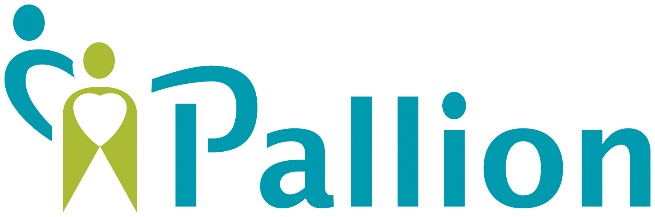 Blaauwe Hofke 100, 4561 NV Hulst	0114 31 31 31Inschrijfformulier
Vul dit formulier zorgvuldig in en leveren het in bij de praktijk. Neem een geldig identiteitsbewijs mee. Persoonsgegevens
Adresgegevens 
Verzekeringsgegevens en BSN-nummerReden van inschrijvenGegevens vorige huisarts Gegevens vorige apotheek Gegevens nieuwe apotheek
ToestemmingMet het invullen van dit formulier schrijft u zich in bij onze praktijk. U verleent toestemming voor het opvragen van uw gegevens bij uw vorige huisarts en apotheek.
Indien u dit formulier invult voor een kind jonger dan 16 jaar en u deelt het gezag, dan moet ook de andere ouder (of voogd) akkoord zijn. Vanaf 12 jaar dient ook het kind mee te tekenen.Een kind/jong volwassene vanaf 16 jaar geeft zelf toestemming voor de inschrijving en voor opvragen gegevens.Wij verzoeken u uw vorige huisarts (en eventueel apotheek) te informeren over uw overstap naar onze praktijk. Zij zullen met uw toestemming het dossier aan ons toesturen.
Datum: 						Handtekening(en):Medische gegevens
Bent u overgevoelig of allergisch voor of bekend met bijwerkingen voor geneesmiddelen of hulpstoffen?  
Heeft u andere allergieën of overgevoeligheden? ○ nee		○ ja (vul hieronder de relevante gegevens in) Geneesmiddel/hulpstof/anders 	Bijwerking/overgevoeligheid/allergische reactie
Gebruikt u medicijnen? ○ nee		○ ja (vul hieronder de medicatie in dat u gebruikt)
Naam geneesmiddel				Hoeveel mg / ml (sterkte)	      Gebruik per dag of per week
Gebruikt u zelfzorgmiddelen/ alternatieve middelen/ voedingssupplementen? 
Denk hierbij aan middelen die u zelf koopt bij de apotheek of drogist? ○ nee		○ ja (vul hieronder in welke middelen u gebruikt)  Komen de volgende ziekten bij u zelf of in uw familie voor? 	Bij u zelf	in uw familieSuikerziekte	○ nee   ○ ja	○ nee   ○ jaHart/vaatziekten	○ nee   ○ ja	○ nee   ○ ja- hoge bloeddruk	○ nee   ○ ja	○ nee   ○ ja- hoog cholesterol	○ nee   ○ ja	○ nee   ○ ja- beroerte (CVA of TIA)	○ nee   ○ ja	○ nee   ○ ja- hartproblemen	○ nee   ○ ja	○ nee   ○ ja- vaatproblemen (etalagebenen)	○ nee   ○ ja	○ nee   ○ jaNierziekte	○ nee   ○ ja	○ nee   ○ jaAstma of COPD	○ nee   ○ ja	○ nee   ○ jaEczeem, hooikoorts, allergie	○ nee   ○ ja	○ nee   ○ jaMaag-darmziekte	○ nee   ○ ja	○ nee   ○ jaDarmkanker	○ nee   ○ ja	○ nee   ○ jaBorstkanker	○ nee   ○ ja	○ nee   ○ jaAndere vorm van kanker	○ nee   ○ ja	○ nee   ○ jaEpilepsie	○ nee   ○ ja	○ nee   ○ jaAndere ziekten die van belang kunnen zijn	……………….	……………….
				Komen er in uw familie erfelijke ziekten/ aandoeningen voor?○ nee		○ ja (vul hieronder de relevante gegevens in)
Naam erfelijke ziekte/aandoening
Welke vaccinaties heeft u in het verleden gehad?Bent u onder behandeling van een specialist?
○ nee		○ ja (vul hieronder de relevante gegevens in)
Naam van specialist	      Naam van ziekenhuisBent u wel eens geopereerd?
○ nee 		○ ja (vul hieronder de relevante gegevens in)
Waaraan geopereerd?								    Wanneer geopereerd?Heeft u ooit een ernstig ongeval gehad?
○ nee		○ ja (vul hieronder de relevante gegevens in)
Wat voor ongeval? Eventueel blijvende gevolgen?Zijn er onderwerpen waarvan u vindt dat de huisarts ervan op de hoogte moet zijn?
○ nee		○ ja (vul hieronder de relevante gegevens in)LeefstijlWat is uw gewicht en lengte:………. kg		………. cm
Rookt u?
○ nee		○ ja (vul hieronder de relevante gegevens in)
Wat rookt u?						  Hoeveel per dag/week?Gebruikt u alcohol?
○ nee		○ ja (vul hieronder de relevante gegevens in)
Wat drinkt u? 						  Hoeveel per dag/week?Gebruikt u drugs?
○ nee 		○ ja (vul hieronder de relevante gegevens in)
Welke drugs gebruikt u?				  Hoeveel per dag/week?Toestemming voor het delen van informatie met andere zorgverleners:Ik vraag u vriendelijk om tot slot ook dit formulier nog in te vullen ten behoeve van uw medische dossier.Met dit laatste formulier wordt namelijk uw expliciete toestemming gevraagd om wel of niet uw medische dossier open te stellen voor inzage in noodgevallen door een ziekenhuis, apotheker of huisartsenpost. Sinds september 2013 is het Elektronische SchakelPunt (LSP) in gebruik genomen. Op advies van overheid en betrokken partijen, zijn ook onze medische dossiers elektronisch bereikbaar gemaakt voor het beveiligdraadplegen op afstand door derden. Al onze medische dossiers staan op ‘slot’ tenzij u hier schriftelijk toestemming voor heeft gegeven. Meer informatie over het LSP kunt u terugvinden op: www.vzvz.nl. Als u toestemming heeft gegeven zijn alleen de volgende gegevens in te zien door een noodhulpverlener: uw naam, adres, geboortedatum, leeftijd, geslacht, uw medicatie, uw voorgeschiedenis, eventuele bekende allergieën en een overzicht van de laatste vier maanden of anders de laatste vijf contacten.Hierbij verklaar ik, Voornaam:…………………………………………… Achternaam: ………………………………………………………………….о M о V    Geboortedatum: ..................................... Geboorteplaats: ………………………………………………………………………..Invuldatum: ……………………………….………… Handtekening: ..…………………………………………………………………………□ JA, ik geef wel toestemming aan mijn huisarts om in noodgevallen mijn medische gegevens te laten raadplegen door noodhulpverleners (zoals bijv. een ziekenhuis, apotheker of huisartsenpost). □ NEE, ik geef geen toestemming aan mijn huisarts om in noodgevallen mijn medische gegevens te laten raadplegen door noodhulpverleners (zoals bijv. ziekenhuis, apotheker of huisartsenpost). ALS U MINDERJARIGE KINDEREN HEEFT, MOET U VOOR HEN APART TOESTEMMING GEVEN:• Voor kinderen tot 12 jaar geeft de ouder of voogd toestemming.• Voor kinderen van 12 tot 16 jaar geldt, dat zowel de ouder of voogd als ook het kind toestemming moet geven. Hiervoor kan het kind een paraaf achter zijn of haar naam zetten.• Kinderen vanaf 16 jaar geven zelf toestemming op een eigen formulier.Dit zijn de gegevens van mijn kinderen: Paraaf (vanaf 12 jaar)1e  kind: Voor- en achternaam: ……………………………………….……………………………….……… о M о V ………………□ JA □ NEE Geboortedatum: ……………………………………………………………………….………………….2e  kind: Voor- en achternaam: ……………………………………….………………………………………. о M о V ………………□ JA □ NEE Geboortedatum: ……………………………………………………………………….…………………..3e kind: Voor- en achternaam: ……………………………………….…………………………………..….. о M о V ………………□ JA □ NEE Geboortedatum: ……………………………………………………………………….………………….4e kind: Voor- en achternaam: ……………………………………….………………………………………. о M о V ………………□ JA □ NEE Geboortedatum: ……………………………………………………………………….……………………Achternaam: Voorletters:Roepnaam:Roepnaam:Geboortedatum:Geslacht:Geslacht:M / VIndien kind jonger dan 16 jaar: deelt u het gezag over het kind met een ander ouder?
Zo ja, is deze ouder ook akkoord met deze inschrijving?Indien kind jonger dan 16 jaar: deelt u het gezag over het kind met een ander ouder?
Zo ja, is deze ouder ook akkoord met deze inschrijving?Indien kind jonger dan 16 jaar: deelt u het gezag over het kind met een ander ouder?
Zo ja, is deze ouder ook akkoord met deze inschrijving?Ja / Nee
Ja / Nee / Niet bekendJa / Nee
Ja / Nee / Niet bekendJa / Nee
Ja / Nee / Niet bekendPraktijkmedewerker: voer Identiteitscontrole uit aan de hand van geldig ID (invullen bij checks)Praktijkmedewerker: voer Identiteitscontrole uit aan de hand van geldig ID (invullen bij checks)Praktijkmedewerker: voer Identiteitscontrole uit aan de hand van geldig ID (invullen bij checks)Praktijkmedewerker: voer Identiteitscontrole uit aan de hand van geldig ID (invullen bij checks)Praktijkmedewerker: voer Identiteitscontrole uit aan de hand van geldig ID (invullen bij checks)Praktijkmedewerker: voer Identiteitscontrole uit aan de hand van geldig ID (invullen bij checks)Straat:Postcode:Plaats: Telefoonnummer:Mobiel nummer:Emailadres:Naam zorgverzekeraar:
UZOVI 
(indien bekend):Polisnummer:Burger Service Nummer:Paspoort/ID kaartDocumentnummer:Naam:  Adres en plaats:Naam:  Adres en plaats:Naam:  Adres en plaats:Standaard kindervaccinaties			ja / nee Extra vaccinaties (bijvoorbeeld hepatitis B)	ja / neeZo ja welke:Griepvaccinatie				ja / neeReizigersvaccinaties			ja / neeZo ja welke:Checks in te vullen door de praktijk DatumParaafIdentiteitscontrole uitgevoerd adhv  gegevens van een geldig legitimatiebewijsDossier ingevoerd in HIS Patiënt ingevoerd als: passant  / vaste patiëntMedicatie Overzicht (BMG) opgevraagd bij vorige apotheek (niet verplicht = risico inschatting):  ja / nee (n.v.t.)Medicatie Overzicht vorige apotheek ingevoerd in medicatiedossier (denk ook aan de allergieën en contra indicaties)Kennismakingsgesprek gepland HA:  ja / nee / n.v.t.Ruiters toegevoegd dossier: ja / nee / n.v.t.COVIONVerificatie door huisartsToestemming LSP verwerkt